Speciální základní škola a praktická škola Vysoké Mýto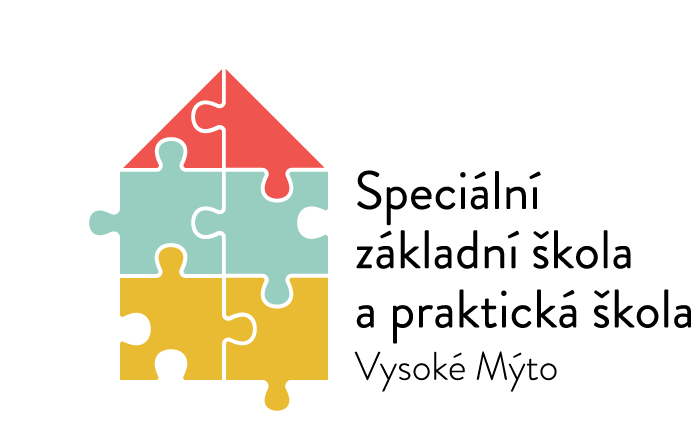 Rokycanova 761, Vysoké Mýtotel. +420 465 420 787, e-mail szsvm@seznam.cz, www.szs-vysokemyto.cz
ZÁPISdo první třídySrdečně zveme nové prvňáčky i jejich rodiče k zápisu do první třídy, který se koná v pátek 5. dubna 2024.Rádi Vás přivítáme v naší školeod 8:00 do 16:00 hodin.Moc se na Vás těšíme !!!Ve škole vzděláváme:děti s mentálním postiženímděti s autismemděti se souběžným postižením více vadaminá základní školu navazuje střední škola – Praktická škola dvouletáO žáky pečují:	speciální pedagogové, pedagogičtí asistenti, vychovatelky, logopedky a další pracovníci školy.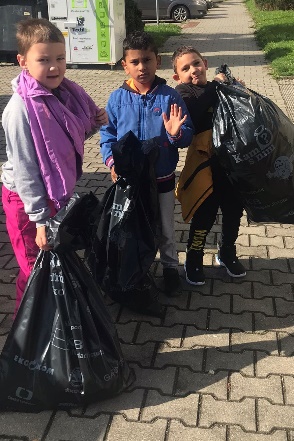 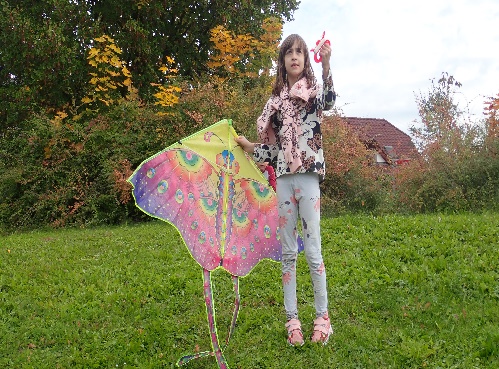 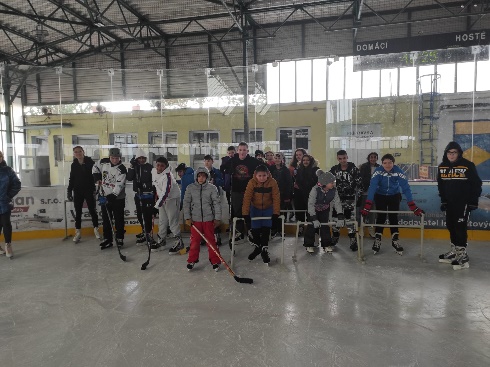 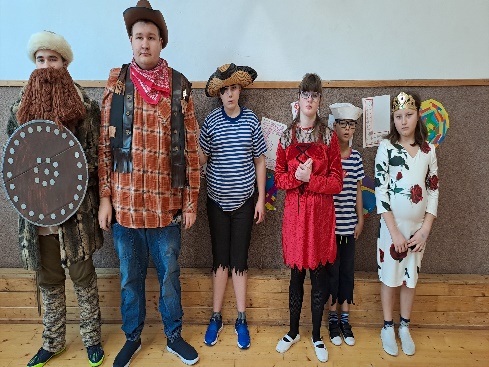 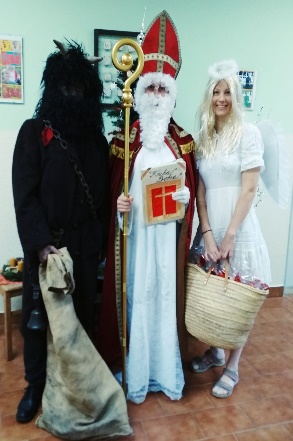 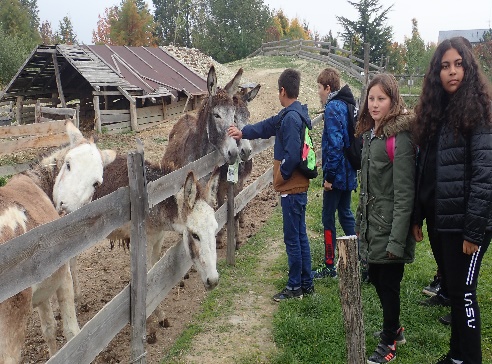 Přílohou přihlášky by mělo být doporučení školského poradenského zařízení.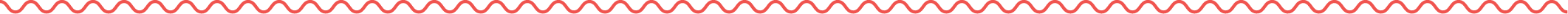 Speciální základní školaa praktická škola Vysoké MýtoAdresa: Rokycanova 761566 01, Vysoké MýtoTel: +420 465 420 787E-mail: szsvm@seznam.czIČ: 70851867